6655 Intragna, 26 maggio 2021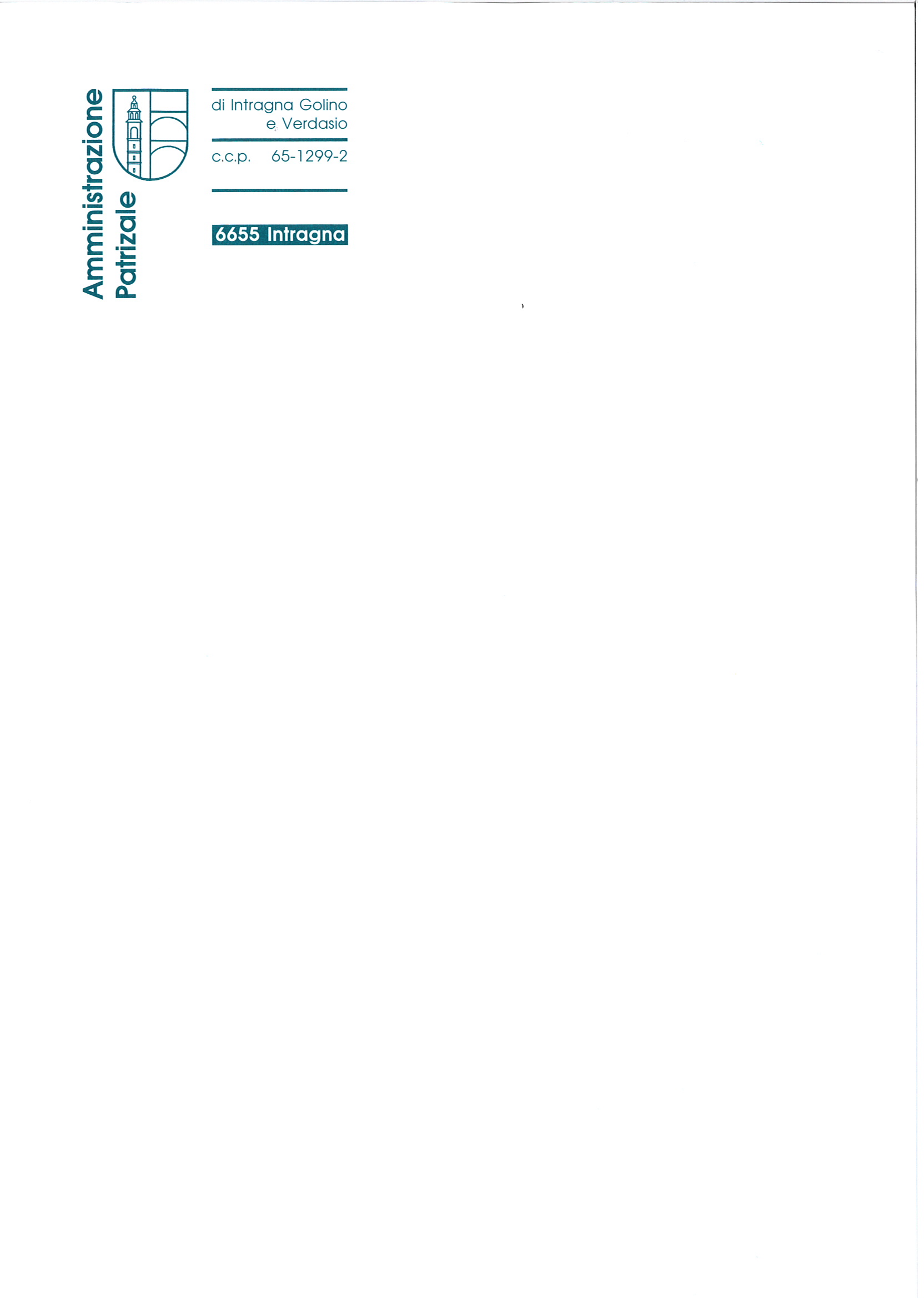 info@patriziatointragna.chwww.patriziatointragna.ch	AVVISOL' Ufficio Patriziale comunica che l'Assemblea ordinaria è convocata perMercoledì, 16 giugno 2021, alle ore 18.00presso la Sala Grande del Museo di Intragnacon il seguente:Ordine del GiornoNomina presidente del giorno e due scrutatoriLettura ultimo verbaleNomina membri Commissione della GestioneMessaggio 01-2021 Esame e approvazione Consuntivo 2020Messaggio 02-2021 Vendita terreno Stadler Sacha, modifica istanzaMozioni e interpellanzeEventualiPER IL PATRIZIATO DI INTRAGNA			Il Presidente   	      	              La Segretaria				Ewan Freddi			              Marisa Scafetta		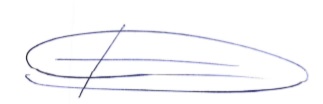 